ANALISIS KARAKTER TOKOH DALAM NOVEL “MAGIC HOUR” KARYA TISA TS DAN STANLEY MEULENSKRIPSIOLEHNOVITA HIDAYAH SARI SIREGAR NPM 181214045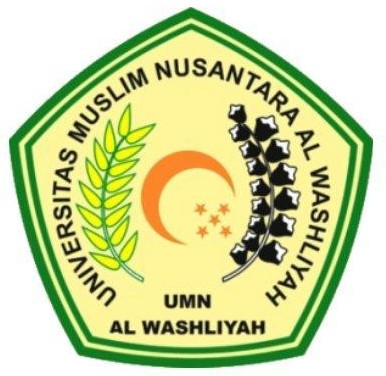 PROGRAM STUDI PENDIDIKAN BAHASA SASTRA INDONESIA FAKULTAS KEGURUAN DAN ILMU PENDIDIKAN UNIVERSITAS MUSLIM NUSANTARAAL-WASHLIYAH MEDAN2022ANALISIS KARAKTER TOKOH DALAM NOVEL “MAGIC HOUR” KARYA TISA TS DAN STANLEY MEULENSkripsi ini diajukan sebagai syarat untuk memperoleh gelar Sarjana Pendidikan pada Program Studi Pendidikan Bahasa dan Sastra IndonesiaOLEHNOVITA HIDAYAH SARI SIREGAR NPM 181214045PROGRAM STUDI PENDIDIKAN BAHASA SASTRA INDONESIA FAKULTAS KEGURUAN DAN ILMU PENDIDIKAN UNIVERSITAS MUSLIM NUSANTARAAL-WASHLIYAH MEDAN2022